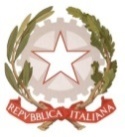 MINISTERO DELL’ ISTRUZIONE, DELL’UNIVERSITA’, DELLA RICERCAUFFICIO SCOLASTICO REGIONALE PER IL LAZIOLICEO SCIENTIFICO STATALE“TALETE”Roma, 01.02.2021Agli Alunni delle classi IV e VAi Genitori degli alunni delle classi IV e VAi DocentiP.C. Alla DSGA Sig.ra P. LeoniP.C. Al personale ATASito webCIRCOLARE N.166Oggetto: Università la Sapienza, progetto “Un ponte tra scuola e Università”: la Sapienza si presenta, Facoltà di Giurisprudenza.Si comunica che, in riferimento all’iniziativa in oggetto, il giorno 4 febbraio p.v. dalle ore 9.30 si terrà la presentazione dei Corsi di laurea della  Facoltà di Giurisprudenza tramite webinar accessibile al seguente link:https://uniroma1.zoom.us/j/92848378025?pwd=bnJGT0MydHlNbEwyc2ppd1p2R0dGZz09ID riunione: 928 4837 8025 Passcode: ius2020In allegato il programma dell’incontro.Docente Referente per L’Orientamento Universitario     Prof.ssa Annalisa Palazzo                 				                                                                                                                                                                    Il Dirigente Scolastico                                                                         Prof.  Alberto Cataneo                                                                                                          (Firma autografa sostituita a mezzo stampa                                                                                                                     ai sensi dell’art. 3 comma 2 del d.lgs. n.39/1993)